产品参数：超高频RFID天线VA-1212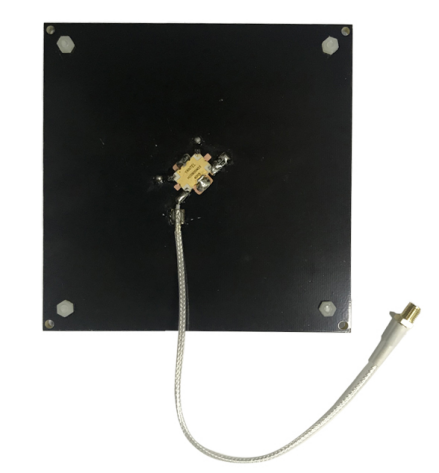 规格描述产品型号VA-1212(A)电 气 性 能 指 标电 气 性 能 指 标输入阻抗50Ω驻波比≤1.5连接接头SMA母轴比<2V/H面波瓣宽度-°90方 向 图方 向 图3dB波束宽度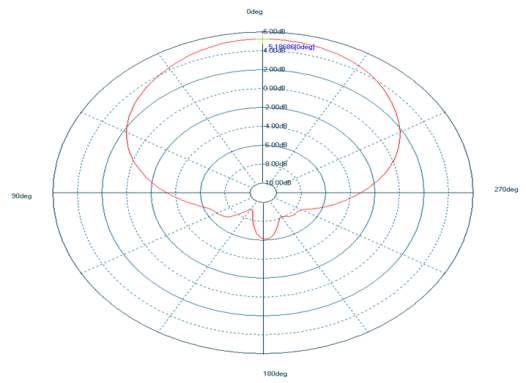 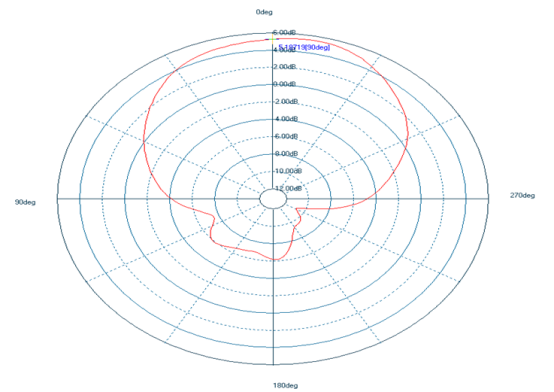 机 械 电 气 性 能机 械 电 气 性 能天线颜色黑色天线罩材PCB材质防护等级IEC IP-67工作温度-40ºC to+60ºC存储温度-40°C to+80°C尺寸示意图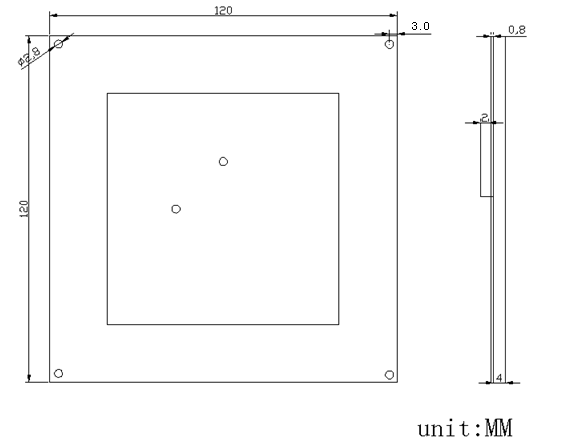 